Рекомендации родителям по воспитаниюРодителям следует четко понимать, в чем нуждается кроха и постараться создать такие условия, в которых он будет чувствовать себя комфортно. Воспитывая малыша, неверно ударяться в крайности: допускать вседозволенность либо усиленно опекать крохуВоспитание ребенка в 2 года подразумевает всяческое поощрение самостоятельности, похвалу при каждом новом достижении (см. также: что при правильном развитии должен уметь ребенок в 2 с половиной года?).Показывать свое отношение к его стараниям, давать понять, что маме и папе небезразличен результат.Не перехватывать инициативу и не доводить начатое ребенком до конца, если у него не вышло сделать самому. Лучше облегчить условия задачи, дать совет для ее решения, простимулировать выполнить ее снова.Мама и папа не должны смеяться или шутить, если у крохи что-либо не получается.Быть терпеливыми, помнить, что нужно время для того, чтобы малыш научился какому-либо действию.Не ругать кроху, нервно одергивая, если он не смог сделать что-то аккуратно, либо сломал игрушку, стараясь понять, как она устроена.Демонстрировать доверие и уверенность в том, что он справится с задачей.Грамотное воспитание ребенка в возрасте 2-3 лет – это постоянное поощрение, стимулирование к преодолению сложностей, подготовка к тому, что не все дается простоОчень важно формировать в ребенке веру в свои силы. Например, если он не смог что-то сделать, успокоить его, сказать, что получится в следующий раз. В этом случае крохе будет психологически легче справиться с задачейВ этом случае крохе будет психологически легче справиться с задачей.Каждый ребенок – это личность со своими интересами и желаниями, видением мира. Задача родителей – не отвергать его мироощущение, разрушая психическое здоровье, не заставлять соответствовать собственным стандартам, а всячески поддерживать стремление к самовыражению и самостоятельности. Необходимо направлять интерес ребенка в нужное русло, и стремиться устроить так, чтобы он учился принимать решения сам, а также нести за них ответственность. Терпение и позитивный настрой помогут маме, папе и малышу пережить трудный, но очень интересный период под названием «кризис 3 года жизни».Интересы, воображение, творчествоЮный исследователь, мыслитель и конструктор постоянно проявляет все новые интересы. Интересно ему все:слушать мамино чтение (теперь уже он вникает в суть услышанного, запоминает, анализирует, может пересказать сюжет в общих чертах);описывать происходящее вокруг на прогулке, изображенное на картинках, увиденное в мультике;придумывать, чем заняться (при этом ребенок может синтезировать самые невероятные эксперименты – наряжать кота, красить мамино тесто для пирога, рисовать на ботинках и т. д.).фантазировать. Это одно из самых ярких проявлений возраста – чем невероятнее фантазии малыша в этот период, тем полноценнее развивается его интеллект. При этом за выдумки ребенка не нужно ругать – наоборот, буйная фантазия достойна похвал и развития взрослыми.Возраст 2-3 лет – это пора активного развития творческих способностей. Малышу крайне интересно становится самовыражаться в самых разных сферах, таких как конструирование, рисование, лепку, сочинение невероятных историй, собирание мозаик и т. д.Таковы основные возрастные особенности детей 2-3 лет. Да, с малышом в этот период непросто: его словно подменили. Но взрослые должны понять главное: крохе не легче. Его поведение – это не простые капризы, а важный отрезок на пути развития, пройти который должны помочь именно родители. Малышу надо выйти из этого этапа с новым ценным багажом: принятием равноправных в коммуникации взрослых, навыками социализации, множеством новых умений. А главное – с чувством того, что его любят не за его поступки, а потому, что он есть, с ощущением, что у него есть надежная защита, стабильность и самостоятельность. Какими бы понятиями для себя он это ни называл.Приучение малыша к самостоятельностиПриучение к самостоятельности – важный этап воспитания ребенка до трех лет. Ближе к трехлетнему возрасту, ребенок начинает идентифицировать себя, как личностьВ этот момент очень важно дать ему понять, что самостоятельность – это хорошее качествоНе стремитесь сами все сделать за ребенка. Одеваясь на прогулку, дождитесь, пока малыш сам натянет обувь, даже если он делает это очень долго.В воспитании самостоятельности очень важно не переступить тонкую грань между терпеливостью и потаканию детским капризам. Будьте для ребенка не строгим наставником, а помощником. В качестве примера можно привести ситуацию, когда ребенок пытается есть суп вилкойРодители стремятся объяснить ребенку, что есть нужно ложкой и отбирают вилку. Однако это не совсем правильно. Чтобы ребенок стал самостоятельным, объясните ему один раз, что суп едят ложкой, но оставьте и вилку. Через несколько попыток ребенок сам поймет, что вилкой съесть жидкий суп невозможноВ качестве примера можно привести ситуацию, когда ребенок пытается есть суп вилкой. Родители стремятся объяснить ребенку, что есть нужно ложкой и отбирают вилку. Однако это не совсем правильно. Чтобы ребенок стал самостоятельным, объясните ему один раз, что суп едят ложкой, но оставьте и вилку. Через несколько попыток ребенок сам поймет, что вилкой съесть жидкий суп невозможно.Воспитание детей – трудная, но интересная обязанность каждого родителя. Следуя проверенным советам можно существенно облегчить процесс воспитания малыша и добиться больших успехов. Воспитать своих детей правильно должен каждый родитель.Социальное развитие ребенка 2-3 летРебенку в возрасте 2-3 лет по прежнему нравится общение с взрослыми, но он проявляет все больший интерес к своим сверстникам. Ваша задача научить его правильному поведению в разных социальных группах. Конечно, многое зависит от темперамента ребенка, но, тем не менее, наблюдая за его игрой с разными детками, отметьте для себя умеет ли он играть в коллективе, сотрудничает ли он с ними, прислушивается ли к «вожаку» или же сам является лидером. Ваши наблюдения помогут понять насколько адаптирован ваш ребенок к общению с детьми, нужно ли его чему-то научить, или что-то объяснить. Только проявляйте мудрость, не критикуйте ребенка, а разыгрывайте дома с игрушками ситуации, которые бы вы хотели прояснить для него, показывая поведение, которое было бы более подходящим. Ребенок очень мудрый он поймет и попытается использовать новые знания, а вы опять же наблюдайте, что из этого получается.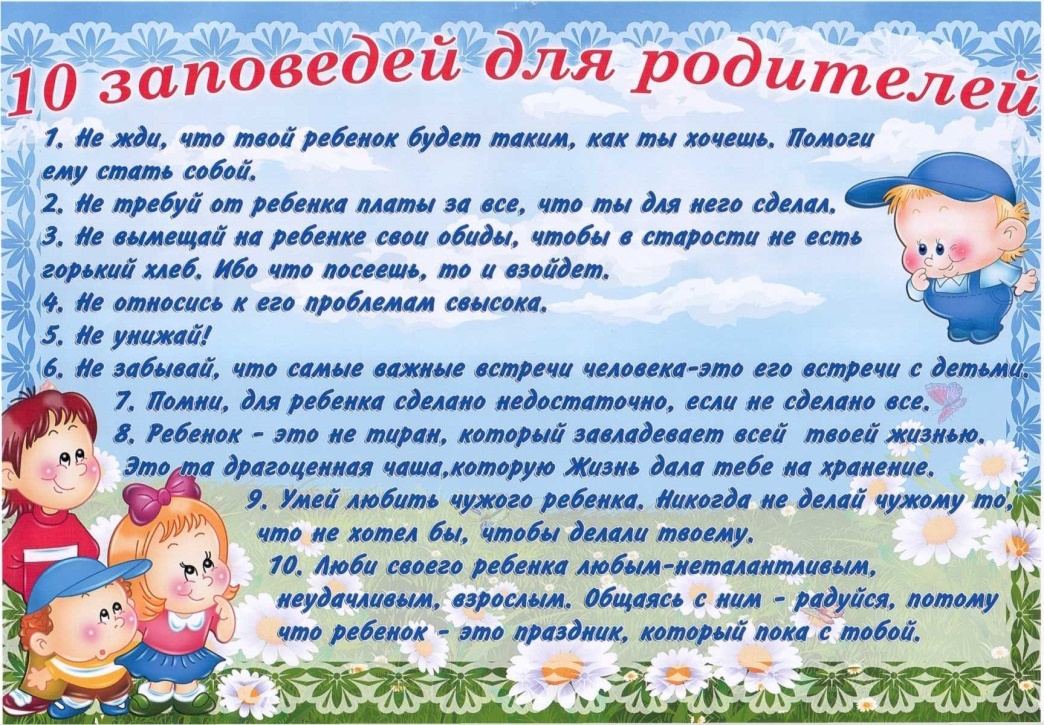 